 Amtliche Mitteilung
Zugestellt durch Post.at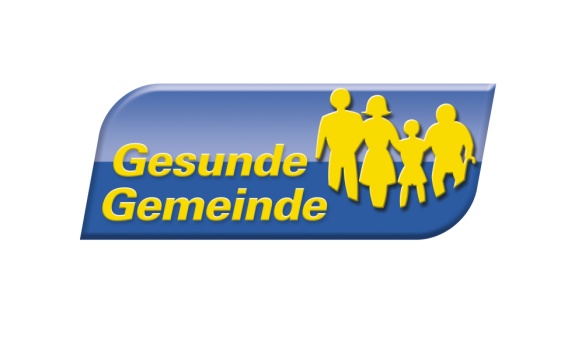 Einladung zum Sonnenskilauf 2023Das Team der Gesunden Gemeinde Gurten lädt Euch alle zum Skitag auf die Reiteralm ein.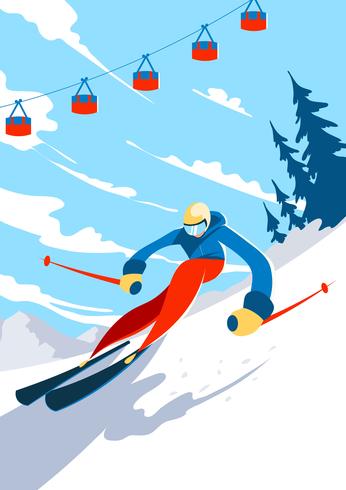 Wann:	Samstag, 04.03.2023 Treffpunkt: Musikschule GurtenAbfahrt:	6:30 UhrRückfahrt:	17:30 Uhr
Kostenbeitrag:	
Erwachsene: Skikarte + Bus € 93 (€ 68 + € 25) 
Jugendliche (Jg. 2004-2006):Skikarte + Bus € 53 (€ 33 + € 20) Kinder (ab Jg. 2007): Skikarte + Bus € 22 (€ 22 + € 0) nur in Begleitung eines ErwachsenenAnmeldung (bevorzugt per Whatsapp): 0650 8182802
Einzahlung auf das Konto IBAN: AT06 3445 0000 0250 0510(Keine Rückerstattung möglich)
Wir freuen uns auf einen tollen Skitag mit Euch!
	Gesunde Gemeinde Gurten